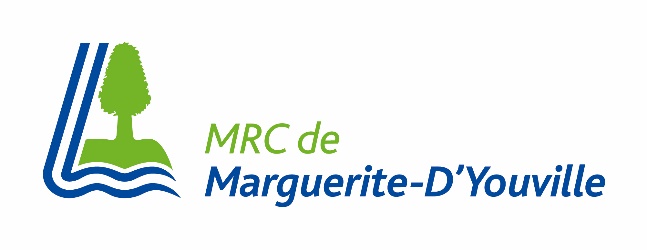 FORMULAIRE DE DEMANDE D’AIDE FINANCIÈREAvant de remplir le formulaire de demande d’aide financière, il est conseillé de prendre connaissance du document Priorités d’intervention du Fonds régions et ruralité – Volet 2 (FRR) de la MRC de Marguerite-D’Youville.Le document est disponible en visitant le site Internet : www.margueritedyouville.ca, dans la section Développement socioéconomique, sous l’onglet Programmes financiers et Fonds régions et ruralité – Volet 2.*Prenez note que le formulaire doit OBLIGATOIREMENT être rédigé à l’ordinateur pour être recevable.DATE : 	     IDENTIFICATION DU PROMOTEURIDENTIFICATION DE LA PERSONNE AUTORISÉE À AGIR AU NOM DU PROMOTEURSECTEUR D’INTERVENTION DU FRR DANS LEQUEL S’INSCRIT LE PROJET 	Soutien au développement périurbain et rural	Soutien à des projets structurants pour améliorer les milieux de vie	Soutien à des projets d’initiatives locales et/ou régionalesTYPE D’ORGANISME		OBNL		MRC		Coopérative		Municipalité			Autre :      TERRITOIRE VISÉ 	 Calixa-Lavallée				 Sainte-Julie			 Varennes	 Contrecœur				 Saint-Amable			 VerchèresDESCRIPTION DÉTAILLÉE, OBJECTIFS, BESOINS COMBLÉS PAR LE PROJET ET VIABILITÉ DE CELUI-CIRETOMBÉES TANGIBLES DU PROJET – EMPLOISBUDGET*Bien identifier les instances gouvernementalesÉCHÉANCIERDOCUMENTS OBLIGATOIRES À TRANSMETTRE AVEC CETTE DEMANDE	Copie de la charte d’incorporation	Copie des états financiers de la dernière année	Rapport annuel de la dernière année	Liste des membres actifs du conseil d’administration	Résolution du conseil d’administration du promoteur visant à nommer un représentant autorisé à déposer le projet, à préciser la somme demandée au FRR, ainsi qu’à signer les documents officiels en découlant	Lettre(s) d’appui fortement recommandée(s) selon la nature du projet	Tout autre document jugé nécessaire pour l’analyse du projetDéclaration et autorisationJe,      , dûment autorisé(e) par le promoteur, dépose une demande officielle de subvention au montant de       $ au Fonds régions et ruralité – Volet 2 (FRR) de la MRC de Marguerite-D’Youville.Je certifie que le promoteur n’est pas au fait d’aucun passif important, réel ou éventuel, qui puisse l’affecter et qui n’aurait pas été divulgué à la MRC de Marguerite-D’Youville, exception faite de (expliquer les changements) :Je certifie que le promoteur n’est pas en défaut de payer les impôts, taxes ou cotisations qu’il est tenu de payer, à l’exception de :Je certifie qu’au nom du promoteur les dépenses incluses dans le coût du projet n’ont pas été réalisées et n’ont fait l’objet d’aucun engagement contractuel avant la date du dépôt de la présente demande d’aide financière, à l’exception des dépenses suivantes :Je certifie que les renseignements contenus dans les présentes et les documents ci-annexés sont, à ma connaissance, complets et véridiques en tous points. J’autorise la MRC de Marguerite-D’Youville à échanger avec tous les ministères ou organismes gouvernementaux, institutions financières et partenaires de la MRC de Marguerite-D’Youville tous les renseignements ou documents nécessaires à l’étude de la présente demande. Et, sauf avis explicite de ma part, j’autorise la MRC de Marguerite-D’Youville à communiquer publiquement le soutien obtenu par mon entreprise en cas d’acceptation de ma demande.Les documents transmis par le promoteur demeurent la propriété de la MRC de Marguerite-D’Youville qui en assurera la confidentialité. Toutefois, j’autorise et je consens à ce que la MRC de Marguerite-D’Youville obtienne ou échange des renseignements personnels aux fins d’établir ou de vérifier ma situation financière ou celle de l’organisme s’il s’agit d’une personne morale (enquêtes de crédit) ainsi que mon dossier judiciaire (plumitif).Envoi du formulaireVeuillez retourner le présent formulaire, ainsi que les documents afférents à la demande d’aide financière, dûment complétés par courriel, par télécopie ou par la poste, aux coordonnées suivantes :SERVICE DE DÉVELOPPEMENT ÉCONOMIQUE (SDE) DE LA MRC DE MARGUERITE-D’YOUVILLEFonds régions et ruralité – Volet 2609, route Marie-VictorinVerchères (Québec)  J0L 2R0Courriel : dev.econo@margueritedyouville.caNOM DU PROJET :	     Nom du promoteur :Nom du président(e) :Adresse :Téléphone :Télécopieur :Courriel :Prénom et nom :Téléphone :Télécopieur :Courriel :	 Projet impliquant d’autres MRC (préciser) :      Emplois créés :Temps plein (plus de 30 h/sem.)Temps partiel (moins de 30 h/sem.)Emplois consolidés :Temps plein (plus de 30 h/sem.)Temps partiel (moins de 30 h/sem.)REVENUS*MONTANTFRR      $      $      $      $      $      $      $TOTAL DES REVENUS      $DÉPENSESMONTANT      $      $      $      $      $      $      $TOTAL DES DÉPENSES      $SignatureDateNom en lettres moulées